Recipient Eligibility ReviewYVEDDI Weatherization Assistance Program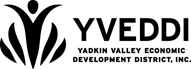 Recipient Eligibility ReviewYVEDDI Weatherization Assistance ProgramRecipient Eligibility ReviewYVEDDI Weatherization Assistance ProgramRecipient Eligibility ReviewYVEDDI Weatherization Assistance ProgramRecipient Eligibility ReviewYVEDDI Weatherization Assistance ProgramRecipient Eligibility ReviewYVEDDI Weatherization Assistance ProgramRecipient Eligibility ReviewYVEDDI Weatherization Assistance ProgramRecipient Eligibility ReviewYVEDDI Weatherization Assistance ProgramRecipient Eligibility ReviewYVEDDI Weatherization Assistance ProgramRecipient Eligibility ReviewYVEDDI Weatherization Assistance ProgramRecipient Eligibility ReviewYVEDDI Weatherization Assistance ProgramDate:Date:Date:Date:Date:Date:Date:Date:Date:Date:Applicant Name:Applicant Name:County:County:County:Address:Address:Application Intake RecommendationApplication Intake RecommendationApplication Intake RecommendationApplication Intake RecommendationApplication Intake RecommendationApplication Intake RecommendationApplication Intake RecommendationApplication Intake RecommendationApplication Intake RecommendationApplication Intake RecommendationApplication Intake RecommendationDenial be issued Reason(s):     Denial be issued Reason(s):     ApprovedApprovedApprovedApprovedApprovedApprovedApprovedBy:DateDateDate(Employee Name)(Employee Name)(Employee Name)(Employee Name)Application Approval ActionApplication Approval ActionApplication Approval ActionApplication Approval ActionApplication Approval ActionApplication Approval ActionApplication Approval ActionApplication Approval ActionApplication Approval ActionApplication Approval ActionApplication Approval ActionDenial IssuedReason(s):     Denial IssuedReason(s):     Denial IssuedReason(s):     Denial IssuedReason(s):     Denial IssuedReason(s):     Denial IssuedReason(s):     Denial IssuedReason(s):     Denial IssuedReason(s):     Denial IssuedReason(s):     Denial IssuedReason(s):     Approved based on application documents and eligibility verificationsApproved based on application documents and eligibility verificationsApproved based on application documents and eligibility verificationsApproved based on application documents and eligibility verificationsApproved based on application documents and eligibility verificationsApproved based on application documents and eligibility verificationsApproved based on application documents and eligibility verificationsApproved based on application documents and eligibility verificationsApproved based on application documents and eligibility verificationsApproved based on application documents and eligibility verifications Family Income SSI Recipient AFDC Recipient Family Income SSI Recipient AFDC Recipient Family Income SSI Recipient AFDC Recipient Family Income SSI Recipient AFDC Recipient Family Income SSI Recipient AFDC Recipient Family Income SSI Recipient AFDC Recipient Family Income SSI Recipient AFDC Recipient Family Income SSI Recipient AFDC Recipient Family Income SSI Recipient AFDC Recipient Family Income SSI Recipient AFDC Recipient Family Income SSI Recipient AFDC RecipientBy:DateDateDate(WAP Director)(WAP Director)(WAP Director)(WAP Director)Administrative ReviewAdministrative ReviewAdministrative ReviewAdministrative ReviewAdministrative ReviewAdministrative ReviewAdministrative ReviewAdministrative ReviewAdministrative ReviewAdministrative ReviewAdministrative ReviewApprovedApprovedApprovedApprovedApprovedApprovedApprovedApprovedApprovedApprovedReturned for additional informationReturned for additional informationReturned for additional informationReturned for additional informationReturned for additional informationReturned for additional informationReturned for additional informationReturned for additional informationReturned for additional informationReturned for additional informationComments:      Comments:      Comments:      Comments:      Comments:      Comments:      Comments:      Comments:      Comments:      Comments:      Comments:      ByDateDateDate(Executive Director)(Executive Director)(Executive Director)(Executive Director)